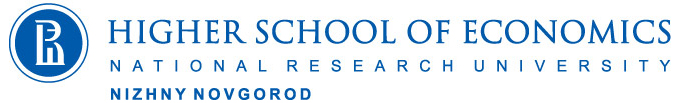 Semester in Nizhny Novgorod Application(For Visiting and Exchange Students)Semester in Nizhny Novgorod Application(For Visiting and Exchange Students)Semester in Nizhny Novgorod Application(For Visiting and Exchange Students)Semester in Nizhny Novgorod Application(For Visiting and Exchange Students)Semester in Nizhny Novgorod Application(For Visiting and Exchange Students)This form should be completed and returned (along with the supporting documentation required) to the International Office via email (internationalnn@hse.ru). Please complete your application using block capitals or type.This form should be completed and returned (along with the supporting documentation required) to the International Office via email (internationalnn@hse.ru). Please complete your application using block capitals or type.This form should be completed and returned (along with the supporting documentation required) to the International Office via email (internationalnn@hse.ru). Please complete your application using block capitals or type.This form should be completed and returned (along with the supporting documentation required) to the International Office via email (internationalnn@hse.ru). Please complete your application using block capitals or type.This form should be completed and returned (along with the supporting documentation required) to the International Office via email (internationalnn@hse.ru). Please complete your application using block capitals or type.PERSONAL DETAILSPERSONAL DETAILSPERSONAL DETAILSPERSONAL DETAILSPERSONAL DETAILSLast name (family):First name (given):First name (given):Title (Dr, Mr, Mrs, Ms, Miss, etc.):Sex:Date of birth (DD/MM/YYYY) :Date of birth (DD/MM/YYYY) :Date of birth (DD/MM/YYYY) :Country of birth:Citizenship(s):Citizenship(s):ADDRESSESADDRESSESADDRESSESADDRESSESADDRESSESPermanent home addressMailing address (if different from home address)Mailing address (if different from home address)Mailing address (if different from home address)Mailing address (if different from home address)Street address:Street address:Street address:City:City:Region/State/Country:Region/State/Country:Region/State/Country:Phone:Phone:Email:Email:EDUCATIONAL BACKGROUNDEDUCATIONAL BACKGROUNDEDUCATIONAL BACKGROUNDEDUCATIONAL BACKGROUNDEDUCATIONAL BACKGROUNDPlease provide details about where you are currently enrolled or where you most recently graduated from.Please provide details about where you are currently enrolled or where you most recently graduated from.Please provide details about where you are currently enrolled or where you most recently graduated from.Please provide details about where you are currently enrolled or where you most recently graduated from.Please provide details about where you are currently enrolled or where you most recently graduated from.Name of institution and address:Date of entry (month and year):Type of degree (Bachelor’s, Master’s, etc.) and major:Type of degree (Bachelor’s, Master’s, etc.) and major:Type of degree (Bachelor’s, Master’s, etc.) and major:Type of degree (Bachelor’s, Master’s, etc.) and major:Type of degree (Bachelor’s, Master’s, etc.) and major:Anticipated date of completition:Do you currently attend one of HSE's partner universities?Do you currently attend one of HSE's partner universities?☐ Yes☐ NoPlease find a list of HSE's exchange partners here: http://www.hse.ru/intpartners/partPlease find a list of HSE's exchange partners here: http://www.hse.ru/intpartners/partPlease find a list of HSE's exchange partners here: http://www.hse.ru/intpartners/partPlease find a list of HSE's exchange partners here: http://www.hse.ru/intpartners/partPlease find a list of HSE's exchange partners here: http://www.hse.ru/intpartners/partHave you ever been expelled or suspended from an educational institution?Have you ever been expelled or suspended from an educational institution?Have you ever been expelled or suspended from an educational institution?☐ Yes☐ NoIf you answered yes to the previous question, please attach a letter to your application briefly explaining why.If you answered yes to the previous question, please attach a letter to your application briefly explaining why.If you answered yes to the previous question, please attach a letter to your application briefly explaining why.If you answered yes to the previous question, please attach a letter to your application briefly explaining why.If you answered yes to the previous question, please attach a letter to your application briefly explaining why.LETTER OF MOTIVATIONLETTER OF MOTIVATIONLETTER OF MOTIVATIONLETTER OF MOTIVATIONLETTER OF MOTIVATIONPlease attach a letter of no more than 200 words describing why you want to study at HSE.Please attach a letter of no more than 200 words describing why you want to study at HSE.Please attach a letter of no more than 200 words describing why you want to study at HSE.Please attach a letter of no more than 200 words describing why you want to study at HSE.Please attach a letter of no more than 200 words describing why you want to study at HSE.ENGLISH LANGUAGE PROFICIENCYENGLISH LANGUAGE PROFICIENCYENGLISH LANGUAGE PROFICIENCYENGLISH LANGUAGE PROFICIENCYENGLISH LANGUAGE PROFICIENCYPlease indicate your current proficiency:Please indicate your current proficiency:Please indicate your current proficiency:Please indicate your current proficiency:Please indicate your current proficiency:☐None☐Intermediate (B1)☐Intermediate (B1)☐Intermediate (B1)☐Proficient (C2)☐Beginner (A1)☐Upper-intermediate (B2)☐Upper-intermediate (B2)☐Upper-intermediate (B2)☐Native/bilingual☐Elementary (A2)☐Advanced (C1)☐Advanced (C1)RUSSIAN LANGUAGE PROFICIENCYRUSSIAN LANGUAGE PROFICIENCYRUSSIAN LANGUAGE PROFICIENCYRUSSIAN LANGUAGE PROFICIENCYRUSSIAN LANGUAGE PROFICIENCYRUSSIAN LANGUAGE PROFICIENCYRUSSIAN LANGUAGE PROFICIENCYPlease indicate your current proficiency:Please indicate your current proficiency:Please indicate your current proficiency:Please indicate your current proficiency:Please indicate your current proficiency:Please indicate your current proficiency:Please indicate your current proficiency:☐None☐Intermediate (B1)☐Intermediate (B1)☐Intermediate (B1)☐Intermediate (B1)☐Intermediate (B1)☐Proficient (C2)☐Beginner (A1)☐Upper-intermediate (B2)☐Upper-intermediate (B2)☐Upper-intermediate (B2)☐Upper-intermediate (B2)☐Upper-intermediate (B2)☐Native/bilingual☐Elementary (A2)☐Advanced (C1)☐Advanced (C1)☐Advanced (C1)☐Advanced (C1)VISA AND HOUSINGVISA AND HOUSINGVISA AND HOUSINGVISA AND HOUSINGVISA AND HOUSINGVISA AND HOUSINGVISA AND HOUSINGPlease note that after being admitted, students who accept HSE's enrollment offer may need to apply for a student visa, depending on their citizenship. Please consult the website of your country's Russian embassy or consulate for more information or email the International office with any questions: internationalnn@hse.ruPlease note that after being admitted, students who accept HSE's enrollment offer may need to apply for a student visa, depending on their citizenship. Please consult the website of your country's Russian embassy or consulate for more information or email the International office with any questions: internationalnn@hse.ruPlease note that after being admitted, students who accept HSE's enrollment offer may need to apply for a student visa, depending on their citizenship. Please consult the website of your country's Russian embassy or consulate for more information or email the International office with any questions: internationalnn@hse.ruPlease note that after being admitted, students who accept HSE's enrollment offer may need to apply for a student visa, depending on their citizenship. Please consult the website of your country's Russian embassy or consulate for more information or email the International office with any questions: internationalnn@hse.ruPlease note that after being admitted, students who accept HSE's enrollment offer may need to apply for a student visa, depending on their citizenship. Please consult the website of your country's Russian embassy or consulate for more information or email the International office with any questions: internationalnn@hse.ruPlease note that after being admitted, students who accept HSE's enrollment offer may need to apply for a student visa, depending on their citizenship. Please consult the website of your country's Russian embassy or consulate for more information or email the International office with any questions: internationalnn@hse.ruPlease note that after being admitted, students who accept HSE's enrollment offer may need to apply for a student visa, depending on their citizenship. Please consult the website of your country's Russian embassy or consulate for more information or email the International office with any questions: internationalnn@hse.ruWill you need to apply for a Russian student visa?Will you need to apply for a Russian student visa?☐ Yes☐ Yes☐ Yes☐ Yes☐ NoWhat country and city you will apply for the visa? What country and city you will apply for the visa? Would you like to rent an apartment?Would you like to rent an apartment?☐ Yes☐ Yes☐ Yes☐ Yes☐ NoWould you like to share a rented apartment with other students?Would you like to share a rented apartment with other students?☐ Yes☐ Yes☐ Yes☐ Yes☐ NoNote, that HSE-Nizhny Novgorod has no dormitory for exchange students. The international office helps to find an apartment to rent.Note, that HSE-Nizhny Novgorod has no dormitory for exchange students. The international office helps to find an apartment to rent.Note, that HSE-Nizhny Novgorod has no dormitory for exchange students. The international office helps to find an apartment to rent.Note, that HSE-Nizhny Novgorod has no dormitory for exchange students. The international office helps to find an apartment to rent.Note, that HSE-Nizhny Novgorod has no dormitory for exchange students. The international office helps to find an apartment to rent.Note, that HSE-Nizhny Novgorod has no dormitory for exchange students. The international office helps to find an apartment to rent.Note, that HSE-Nizhny Novgorod has no dormitory for exchange students. The international office helps to find an apartment to rent.EXCHANGE SEMESTEREXCHANGE SEMESTEREXCHANGE SEMESTEREXCHANGE SEMESTEREXCHANGE SEMESTEREXCHANGE SEMESTEREXCHANGE SEMESTERFor what period of time you plan to come for an exchange semester? For what period of time you plan to come for an exchange semester? For what period of time you plan to come for an exchange semester? How many credits per semester do you need to get? How many credits per semester do you need to get? How many credits per semester do you need to get? Do you need Russian Language courses? (Note, that only 6 ECTS (one semester) of Russian Language (Intermediate level) for the whole exchange program is available free of charge for the exchange students from HSE partner-universities)Do you need Russian Language courses? (Note, that only 6 ECTS (one semester) of Russian Language (Intermediate level) for the whole exchange program is available free of charge for the exchange students from HSE partner-universities)Do you need Russian Language courses? (Note, that only 6 ECTS (one semester) of Russian Language (Intermediate level) for the whole exchange program is available free of charge for the exchange students from HSE partner-universities)☐ Yes☐ No☐ No☐ NoAPPLICATION PACKAGE CHECKLISTAPPLICATION PACKAGE CHECKLISTAPPLICATION PACKAGE CHECKLISTAPPLICATION PACKAGE CHECKLISTAPPLICATION PACKAGE CHECKLISTAPPLICATION PACKAGE CHECKLISTAPPLICATION PACKAGE CHECKLIST☐ Completed application form☐ Completed application form☐ Letter of motivation (200 words)☐ Letter of motivation (200 words)☐ Letter of motivation (200 words)☐ Letter of motivation (200 words)☐ Letter of motivation (200 words)DECLARATIONDECLARATIONDECLARATIONDECLARATIONDECLARATIONDECLARATIONDECLARATIONI confirm that to the best of my knowledge the information I have provided on this form is true, complete and accurate. I am including the required supporting documents (listed in the application package checklist above). I confirm that the documents and information submitted have not been altered, modified, or changed in any way, and I authorize the Higher School of Economics to verify the authenticity of my academic records submitted with my application. I understand that failure to disclose complete and accurate information, and/or failure to submit all required application information and official documents — including those outlined above — may result in the denial of admission, withdrawal of admission, subsequent dismissal from HSE, or other corrective actions as necessary.I confirm that to the best of my knowledge the information I have provided on this form is true, complete and accurate. I am including the required supporting documents (listed in the application package checklist above). I confirm that the documents and information submitted have not been altered, modified, or changed in any way, and I authorize the Higher School of Economics to verify the authenticity of my academic records submitted with my application. I understand that failure to disclose complete and accurate information, and/or failure to submit all required application information and official documents — including those outlined above — may result in the denial of admission, withdrawal of admission, subsequent dismissal from HSE, or other corrective actions as necessary.I confirm that to the best of my knowledge the information I have provided on this form is true, complete and accurate. I am including the required supporting documents (listed in the application package checklist above). I confirm that the documents and information submitted have not been altered, modified, or changed in any way, and I authorize the Higher School of Economics to verify the authenticity of my academic records submitted with my application. I understand that failure to disclose complete and accurate information, and/or failure to submit all required application information and official documents — including those outlined above — may result in the denial of admission, withdrawal of admission, subsequent dismissal from HSE, or other corrective actions as necessary.I confirm that to the best of my knowledge the information I have provided on this form is true, complete and accurate. I am including the required supporting documents (listed in the application package checklist above). I confirm that the documents and information submitted have not been altered, modified, or changed in any way, and I authorize the Higher School of Economics to verify the authenticity of my academic records submitted with my application. I understand that failure to disclose complete and accurate information, and/or failure to submit all required application information and official documents — including those outlined above — may result in the denial of admission, withdrawal of admission, subsequent dismissal from HSE, or other corrective actions as necessary.I confirm that to the best of my knowledge the information I have provided on this form is true, complete and accurate. I am including the required supporting documents (listed in the application package checklist above). I confirm that the documents and information submitted have not been altered, modified, or changed in any way, and I authorize the Higher School of Economics to verify the authenticity of my academic records submitted with my application. I understand that failure to disclose complete and accurate information, and/or failure to submit all required application information and official documents — including those outlined above — may result in the denial of admission, withdrawal of admission, subsequent dismissal from HSE, or other corrective actions as necessary.I confirm that to the best of my knowledge the information I have provided on this form is true, complete and accurate. I am including the required supporting documents (listed in the application package checklist above). I confirm that the documents and information submitted have not been altered, modified, or changed in any way, and I authorize the Higher School of Economics to verify the authenticity of my academic records submitted with my application. I understand that failure to disclose complete and accurate information, and/or failure to submit all required application information and official documents — including those outlined above — may result in the denial of admission, withdrawal of admission, subsequent dismissal from HSE, or other corrective actions as necessary.I confirm that to the best of my knowledge the information I have provided on this form is true, complete and accurate. I am including the required supporting documents (listed in the application package checklist above). I confirm that the documents and information submitted have not been altered, modified, or changed in any way, and I authorize the Higher School of Economics to verify the authenticity of my academic records submitted with my application. I understand that failure to disclose complete and accurate information, and/or failure to submit all required application information and official documents — including those outlined above — may result in the denial of admission, withdrawal of admission, subsequent dismissal from HSE, or other corrective actions as necessary.Signature:Signature:Date:Date:Date:Date: